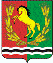 АДМИНИСТРАЦИЯ МУНИЦИПАЛЬНОГО ОБРАЗОВАНИЯ КРАСНОГОРСКИЙ  СЕЛЬСОВЕТ  АСЕКЕЕВСКОГО  РАЙОНА  ОРЕНБУРГСКОЙ  ОБЛАСТИ П О С Т А Н О В Л Е Н И Е02.04.2019                                 п. Красногорский                                         №28-пО внесении дополнений в постановление от 26.05.2016 №22-п «Об образовании комиссии по соблюдению требованийк служебному поведению муниципальных служащих администрациимуниципального образования Красногорский сельсовет»           В соответствии с Федеральным законом от 25 декабря 2008 года №273- ФЗ «О противодействии коррупции», Указами  Президента Российской Федерации от 01  июля 2010 года №821 «О комиссиях по соблюдению требований к служебному поведению  федеральных  государственных служащих и урегулированию конфликта интересов» и от 19.09.2017 №431 « О внесении изменений в некоторые акты Президента Российской Федерации  в целях усиления контроля за соблюдением  законодательства о противодействии коррупции» , Указом Президента Российской Федерации от 08.03.2015 №120 «О некоторых вопросах противодействия коррупции» , руководствуясь  Уставом муниципального образования Красногорский сельсовет, постановляю:Внести в постановление от 26.05.2016 №22-п «Об образовании комиссии по соблюдению требований к служебному поведению муниципальных служащих администрации муниципального образования Красногорский сельсовет» следующее дополнение:  1.1. Дополнить пунктом 13.4.. Мотивированные заключения, предусмотренные пунктами 13.1, 13.3  настоящего Положения, должны содержать:а) информацию, изложенную в обращениях или уведомлениях, указанных в абзацах втором и пятом подпункта "б" и подпункте "д" пункта 12 настоящего Положения;б) информацию, полученную от государственных органов, органов местного самоуправления и заинтересованных организаций на основании запросов;в) мотивированный вывод по результатам предварительного рассмотрения обращений и уведомлений, указанных в абзацах втором и пятом подпункта "б" и подпункте "д" пункта 12 настоящего Положения, а также рекомендации для принятия одного из решений в соответствии с пунктами 18, 22, 22.1 настоящего Положения или иного решения.           2. Настоящее постановление вступает в силу после официального обнародования.Глава сельсовета                                                                             К.Р.Латфулин